В соответствии с Федеральным законом Российской Федерации от 02.04.2014 № 44-ФЗ «Об участии граждан в охране общественного порядка", Законом Ярославской области от 08.04.2015 № 26-з «Об отдельных вопросах участия граждан в охране общественного порядка на территории Ярославской области», Администрация городского поселения УгличПОСТАНОВЛЯЕТ:1. Внести в постановление Администрации городского поселения Углич от 28.10.2016 №212 «Об утверждении Порядка финансирования деятельности народных дружин» (далее – Порядок) следующие изменения:1.1. Пункт 2 прилагаемого к вышеуказанному постановлению Порядка изложить в следующей редакции:«Членам народной дружины ежемесячно возмещаются расходы, связанные с деятельностью народных дружин в размере 57 рублей (включая НДФЛ) за 1 выход на патрулирование, Администрацией городского поселения Углич из средств бюджета городского поселения Углич, при этом продолжительность патрулирования должна быть не менее 2 часов».1.2. Абзац 3 пункта 4 прилагаемого к вышеуказанному постановлению Порядка изложить в следующей редакции:«- 57руб. х К=S».2. Настоящее постановление вступает в силу с момента подписания и распространяет свое действие на отношения, возникшие с 28.10.2016 года.3. Контроль за исполнением постановления оставляю за собой.4. Опубликовать настоящее постановление в газете «Угличская газета» и на официальном сайте Администрации городского поселения Углич.Глава Администрациигородского поселения Углич	С.В. Ставицкая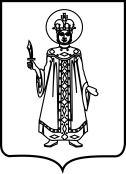 ПОСТАНОВЛЕНИЕАДМИНИСТРАЦИИ ГОРОДСКОГО ПОСЕЛЕНИЯ УГЛИЧ ЯРОСЛАВСКОЙ ОБЛАСТИПОСТАНОВЛЕНИЕАДМИНИСТРАЦИИ ГОРОДСКОГО ПОСЕЛЕНИЯ УГЛИЧ ЯРОСЛАВСКОЙ ОБЛАСТИПОСТАНОВЛЕНИЕАДМИНИСТРАЦИИ ГОРОДСКОГО ПОСЕЛЕНИЯ УГЛИЧ ЯРОСЛАВСКОЙ ОБЛАСТИПОСТАНОВЛЕНИЕАДМИНИСТРАЦИИ ГОРОДСКОГО ПОСЕЛЕНИЯ УГЛИЧ ЯРОСЛАВСКОЙ ОБЛАСТИПОСТАНОВЛЕНИЕАДМИНИСТРАЦИИ ГОРОДСКОГО ПОСЕЛЕНИЯ УГЛИЧ ЯРОСЛАВСКОЙ ОБЛАСТИот22.02.2017№34О внесении изменений в постановление Администрации городского поселения Углич от 28.10.2016 № 212 О внесении изменений в постановление Администрации городского поселения Углич от 28.10.2016 № 212 О внесении изменений в постановление Администрации городского поселения Углич от 28.10.2016 № 212 О внесении изменений в постановление Администрации городского поселения Углич от 28.10.2016 № 212 